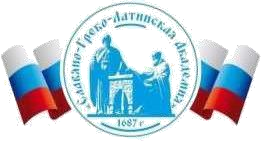 Автономная Некоммерческая Организация Высшего Образования«Славяно-Греко-Латинская Академия»Аннотация к рабочей программе дисциплины Философия (Теоретическая и практическая философия)Философия (Теоретическая и практическая философия)СОГЛАСОВАНОДиректор Института _______________________,кандидат философских наук_______________________Одобрено:Решением Ученого Советаот «22» апреля 2022 г. протокол № 5УТВЕРЖДАЮРектор АНО ВО «СГЛА»_______________ Храмешин С.Н.Направление подготовки38.03.04 Государственное и муниципальное управление Направленность (профиль)Государственная, муниципальная служба и кадровая политикаКафедрамеждународных отношений и социально-экономических наукФорма обученияГод начала обученияОчная2022Реализуется в семестре1, курс 1:Наименование дисциплины  Теоретическая и практическая философияКраткое содержаниеФилософия, ее предмет и место в культуре.  Генезис и эволюция философских учений от древности до Нового времени.  Основные черты немецкой классической философии и особенности современных философских учений.  Философия России. Проблема бытия в философии. Философия сознания. Теория познания. Научное познание. Философское учение о человеке и обществе Результаты освоения дисциплины  использует концептуальный аппарат философии для поиска информации и решения поставленных задач, аргументировано отстаивает собственную позицию по проблемам мировоззренческого характера; осознает место и роль философии в жизни человека и общества, интерпретирует специфику философского решения проблем смысла человеческого бытия, свободы и ответственности в условиях межкультурного разнообразия общества Трудоемкость, з.е.2Форма отчетностиЗачетПеречень основной и дополнительной литературы, необходимой для освоения дисциплины (модуля) Перечень основной и дополнительной литературы, необходимой для освоения дисциплины (модуля) Основная литература История философии. Запад-Россия-Восток. Книга первая. Философия древности и Средневековья [Электронный ресурс] : учебник для вузов / Н.В. Мотрошилова [и др.]. — Электрон. текстовые данные. — М. : Академический Проект, 2017. — 447 c. — 978-5-8291-2547-9. — Режим доступа: http://www.iprbookshop.ru/36373.html История философии. Запад-Россия-Восток. Книга вторая. Философия XV-XIX вв. [Электронный ресурс] : учебник для вузов / А.Б. Баллаев [и др.]. — Электрон. текстовые данные. — М. : Академический Проект, 2017. — 495 c. — 978-5-8291-2548-6. 	— 	Режим 	доступа: http://www.iprbookshop.ru/36372.html История философии. Запад-Россия-Восток. Книга третья. Философия XIX-ХХ вв [Электронный ресурс] : учебник для вузов / А.Ф. Грязнов [и др.]. — Электрон. текстовые данные. — М. : Академический Проект, 2017. — 447 c. — 978-5-8291-2549-3. 	— 	Режим 	доступа: http://www.iprbookshop.ru/36374.html Дополнительная литература История философии. Запад-Россия-Восток. Книга четвертая. Философия ХХ в. [Электронный ресурс] : учебник для вузов / Н.В. Мотрошилова [и др.]. — Электрон. текстовые данные. — М. : Академический Проект, 2017. — 431 c. — 978-5-8291-2550-9. — Режим доступа: http://www.iprbookshop.ru/36375.htmlРатников В.П. Философия [Электронный ресурс] : учебник для студентов вузов / В.П. Ратников, Э.В. Островский, В.В. Юдин. — Электрон. текстовые данные. — М. : ЮНИТИДАНА, 2014. — 671 c. — 978-5-238-02501-8. — Режим доступа: http://www.iprbookshop.ru/21009.html